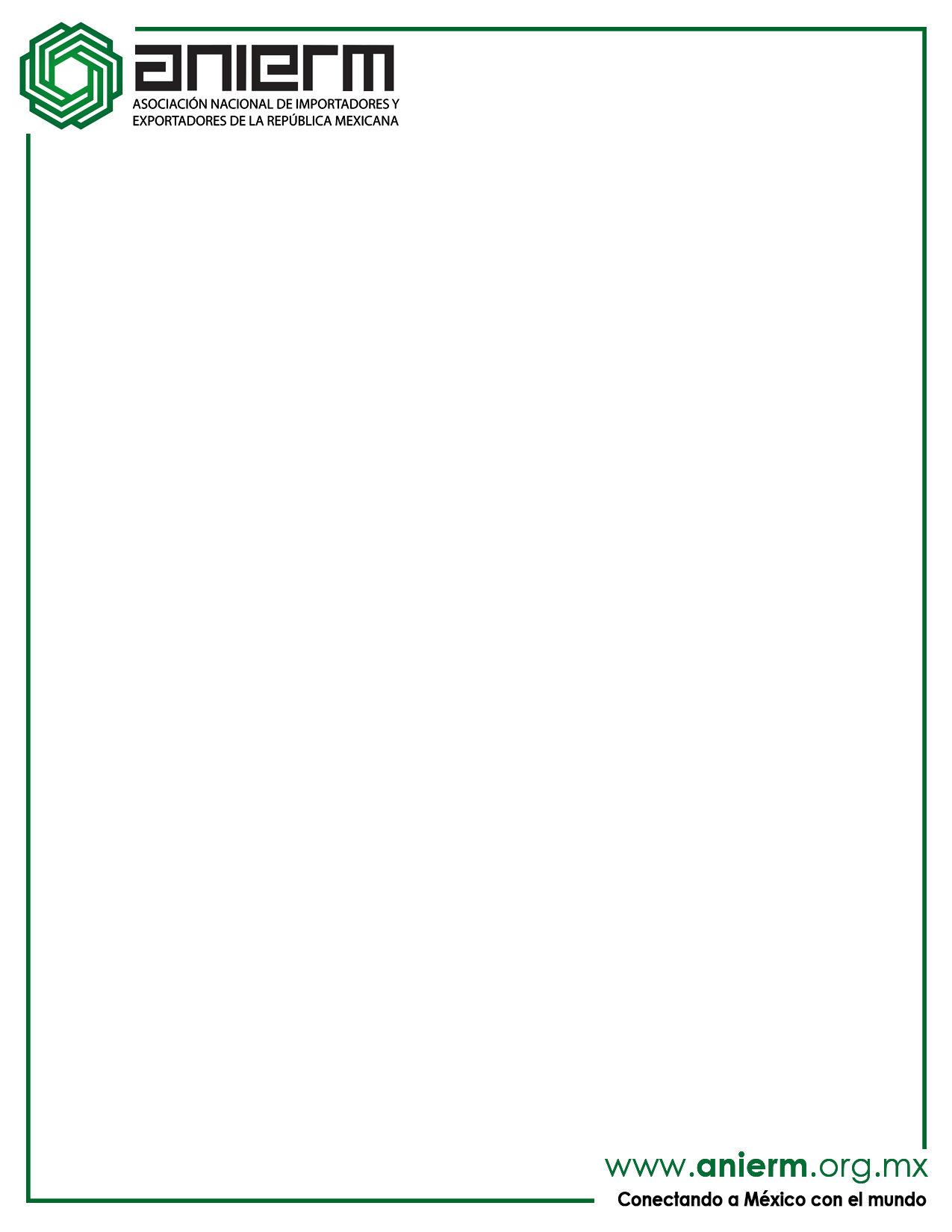 Registro Membresía Nueva Generación de Jóvenes ANIERM. Clave de Asociado:Fecha de solicitud:NOBRE COMPLETO__________________________________________________________________________________Apellido Paterno                                    Apellido Materno                                    Nombre(s)DOMICILIO COMPLETO__________________________        _______      ______            __________________      ___________         Nombre de la calle                       No. Ext.       No. Int.                            Colonia                           C.P__________________________         __________________________         ______________________         Delegación /Municipio                                    Localidad                                  Entidad Federativa. CURPFECHA DE NACIMIENTO                                                                              SEXO    NACIONALIDAD _________________________________LUGAR DE NACIMIENTO __________________________TELÉFONO CELULAR_________________________      TELÉFONO DE CASA_____________________CORREO ELECTRÓNICO______________________________________________________________DOCUMENTOS A PRESENTAR______________________________________________________Solicitante (nombre y firma)	_______________________	________	___________________________	 Autoriza en ANIERM (nombre y firma) 	Revisa en ANIEM (nombre y firma)IMPORTANTE: El pago de la membresía anual no es reembolsable bajo ninguna circunstanciaEl pago lo puede hacer en la cuenta de CI BancoCta 2669188Clabe 143180000026691885DDMMAAAAMFTEMAS DE INTERÉS.TEMAS DE INTERÉS.TEMAS DE INTERÉS.TEMAS DE INTERÉS.TEMAS DE INTERÉS.TEMAS DE INTERÉS.Derecho mercantil.Comercialización.Marketing.Regímenes aduaneros.Normas de etiquetado.Estudios de mercado.Clasificación Aduanera.Empaque y embalaje.Inteligencia de mercados.Omisiones y sanciones.Reglas de origen.Propiedad Intelectual.Procedimiento Administrativo en Materia Aduanera.Herramientas de información estadística y comercialCanales de distribución.Pedimento.Regulaciones y Restricciones no arancelarias.Bloques económicos.Trámites y documentos.Organismos que intervienen en el Comercio Exterior (nacionas e internacional).Financiamientos y formas de pago internacional.Programas de fomento.INCOTERM’SPromoción Internacional.Tipo de documentoDocumento que recibe ANIERM.CumpleIdentificción Oficial.Comprobante de estudios.Comprobante de domicilio.Comprobante de pagoFormulario completamente lleno.Si desea consultar nuestro aviso de privacidad siga el siguiente vinculohttp://www.anierm.org.mx/documents/AP%20ANIERM.pdf